Dunlop ECC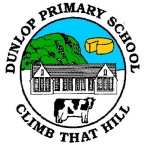 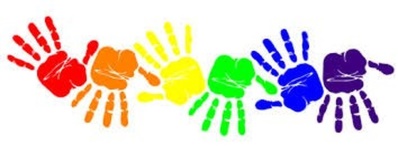  Week Sheet Information and ReflectionsWeek Beginning: 9.10.2023Dunlop ECC Week Sheet Information and ReflectionsWeek Beginning: 9.10.2023Monday9.10.2023AM: P.E. with Mrs Buchanan – This week the children will be exploring the Gym Hall and participating in some simple movement and listening games.PM: Together Time: Number Rhymes and Songs with Mrs BuchananTuesday10.10.2023AM: Stay and Play – 9.15am – 10.15amPM: Together Time: Rights Respecting Schools with Miss McGowanWednesday11.10.2023Talking Time with Parent’s Workshop, with Mrs MarshallPM: Together Time: British Sign Language with Mrs MackThursday12.10.2023PM: Together Time: The School Values with Mrs TaylorFriday13.10.2023PM: Together Time: French with Mrs MarshallReflections: Last week in Dunlop ECC was the first week of our Month of MathsAs the weather has been very wet, we have been enjoying lots of water play outdoors.  The children have been enjoying using the guttering and their stands to make the water flow in various directions.  The children have worked collaboratively, taking turns to fill up their chosen jug/cup/pot and then pouring the water down the guttering, while their peers try to catch the water as it comes out the other end.Many of the children have enjoyed participating in role play in the water tray, while playing with the boats and ducks.  Some children have initiated games about boat crashes and going on holiday on the boats, while others have been using the ducks to help them act out the song ‘5 little ducks’.The children were provided with coloured water and sand in the mud kitchen.  They decided to use these resources to make potions.  They introduced a leek that they had found at snack, and used that to make soups and vegetable cakes.When the children were asked what they would like to find out about while outdoors, some children said birds, as they have never learnt about them before.  We used the laptop to look at the RSPB website and found pictures of lots of birds.  When the children clicked on the birds they wanted to find out more about, we discovered that we could hear some of the sounds birds make, a particular favourite was the sound the long-eared owl makes.We discussed what birds eat and why we need to help feed them.  Many children identified that we help feed birds because it is kind and sometimes they cannot find their own food.  We have made our own bird feeders using suet, wild bird seed and raisins.  This week we will take our feeders out to the Mini Forest and hang them up on the tree branches so the birds can eat them.  The children will continue to monitor the bird feeders throughout the Autumn and Winter and make more when they are needed.The children were provided with bird checklists and binoculars to allow them to look for birds while outside and record the various birds they have seen.  We will take these with us when we go to hang our feeders and see if we are more successful in our bird watching while we are there.The children also explored clay.  The children had the opportunity to explore the texture and feeling of clay and used it to make their own birds.In the Imagination Station, the children requested the role play area was changed into a hair salon.  There was lots of amazing imaginative play and imaginative language being used.  The children have had the opportunity to use an old computer and telephone to make their hair and beauty appointments, and have recorded these in their appointments books.The children have been provided with real hairdryers, hair curlers, straighteners, bobbles, clips, hair brushes, shampoo bottles and make up brushes to enhance their play.  The children have really enjoyed styling both the ladies and their peer’s hair.The children have also been provided with wool hair on pieces of cardboard that have provided opportunities for the children to practise their hair styles.The children have begun to show an interest in time as they have been using sand timers and clocks to help them time their hair and beauty appointments.At Together Time, the children were introduced to the British Sign Language signs for different animals, such as: cow, cat, bird, chicken, sheep, dog and fish.  Please ask your children to share the BSL signs they have been learning with you.  In the STEAM Room, we have been busy learning about the planets.   We have learnt some interesting facts, such as: Mercury is the smallest planet.  We have also used the Promethean Boards to research what order the planets are in from the sun.We have explored space using small world resources and at the Curiosity Corner.The children have investigated and explored paper mache to create their own planets and this week they will begin to paint the planets they have made.  Well done Miss McGowan for taking on this very messy activity!  While making planet Earth, the children began to learn the importance of looking after our planet and there has been a lot of conversation around how we can all help!At cooking and baking this week, the children made butternut squash soup and apple crumble, which were both delicious.  The children have continued to enjoy using real knives to chop and prepare the various fruits and vegetables they need for their recipes.  The children have also really enjoyed using the hand blender to blend their soup.  Mrs Taylor has become our in-house chef and she can now turn any vegetable into a soup! In the Maths area, the children have had the opportunity to explore pattern and symmetry using the Numicon, pom poms, counters and shapes.The children have also participated in various coding experiences using both the digital mouse and ‘Let’s Go Coding’ mats.  These experiences are helping to develop children’s turn taking and listening skills, as well as their coding skills.At French this week, the children learnt about the colours of the French flag, we looked through Camembear’s photo album and we sang some of our French songs.  The children also practised saying Bonjour (Hello) and Au Reviour (goodbye).During our School Values Together Time, we focused on our value of being Inclusive.  The children listened to the story ‘In My Mosque’, and this provided an opportunity for our children who attend Mosque to share their experience with their peers and the ECC staff team.Reflections: Last week in Dunlop ECC was the first week of our Month of MathsAs the weather has been very wet, we have been enjoying lots of water play outdoors.  The children have been enjoying using the guttering and their stands to make the water flow in various directions.  The children have worked collaboratively, taking turns to fill up their chosen jug/cup/pot and then pouring the water down the guttering, while their peers try to catch the water as it comes out the other end.Many of the children have enjoyed participating in role play in the water tray, while playing with the boats and ducks.  Some children have initiated games about boat crashes and going on holiday on the boats, while others have been using the ducks to help them act out the song ‘5 little ducks’.The children were provided with coloured water and sand in the mud kitchen.  They decided to use these resources to make potions.  They introduced a leek that they had found at snack, and used that to make soups and vegetable cakes.When the children were asked what they would like to find out about while outdoors, some children said birds, as they have never learnt about them before.  We used the laptop to look at the RSPB website and found pictures of lots of birds.  When the children clicked on the birds they wanted to find out more about, we discovered that we could hear some of the sounds birds make, a particular favourite was the sound the long-eared owl makes.We discussed what birds eat and why we need to help feed them.  Many children identified that we help feed birds because it is kind and sometimes they cannot find their own food.  We have made our own bird feeders using suet, wild bird seed and raisins.  This week we will take our feeders out to the Mini Forest and hang them up on the tree branches so the birds can eat them.  The children will continue to monitor the bird feeders throughout the Autumn and Winter and make more when they are needed.The children were provided with bird checklists and binoculars to allow them to look for birds while outside and record the various birds they have seen.  We will take these with us when we go to hang our feeders and see if we are more successful in our bird watching while we are there.The children also explored clay.  The children had the opportunity to explore the texture and feeling of clay and used it to make their own birds.In the Imagination Station, the children requested the role play area was changed into a hair salon.  There was lots of amazing imaginative play and imaginative language being used.  The children have had the opportunity to use an old computer and telephone to make their hair and beauty appointments, and have recorded these in their appointments books.The children have been provided with real hairdryers, hair curlers, straighteners, bobbles, clips, hair brushes, shampoo bottles and make up brushes to enhance their play.  The children have really enjoyed styling both the ladies and their peer’s hair.The children have also been provided with wool hair on pieces of cardboard that have provided opportunities for the children to practise their hair styles.The children have begun to show an interest in time as they have been using sand timers and clocks to help them time their hair and beauty appointments.At Together Time, the children were introduced to the British Sign Language signs for different animals, such as: cow, cat, bird, chicken, sheep, dog and fish.  Please ask your children to share the BSL signs they have been learning with you.  In the STEAM Room, we have been busy learning about the planets.   We have learnt some interesting facts, such as: Mercury is the smallest planet.  We have also used the Promethean Boards to research what order the planets are in from the sun.We have explored space using small world resources and at the Curiosity Corner.The children have investigated and explored paper mache to create their own planets and this week they will begin to paint the planets they have made.  Well done Miss McGowan for taking on this very messy activity!  While making planet Earth, the children began to learn the importance of looking after our planet and there has been a lot of conversation around how we can all help!At cooking and baking this week, the children made butternut squash soup and apple crumble, which were both delicious.  The children have continued to enjoy using real knives to chop and prepare the various fruits and vegetables they need for their recipes.  The children have also really enjoyed using the hand blender to blend their soup.  Mrs Taylor has become our in-house chef and she can now turn any vegetable into a soup! In the Maths area, the children have had the opportunity to explore pattern and symmetry using the Numicon, pom poms, counters and shapes.The children have also participated in various coding experiences using both the digital mouse and ‘Let’s Go Coding’ mats.  These experiences are helping to develop children’s turn taking and listening skills, as well as their coding skills.At French this week, the children learnt about the colours of the French flag, we looked through Camembear’s photo album and we sang some of our French songs.  The children also practised saying Bonjour (Hello) and Au Reviour (goodbye).During our School Values Together Time, we focused on our value of being Inclusive.  The children listened to the story ‘In My Mosque’, and this provided an opportunity for our children who attend Mosque to share their experience with their peers and the ECC staff team.Any Other Information  As we have P.E every Monday, please dress your child in trainers and clothes suitable for exercise.  This will enable your child to be able to move comfortably and will support health and safety and wellbeing in the gym hall.Our Lending Library will be on a Monday morning.  Please can you return your child’s library book on a Monday morning to allow your child to choose a new book.  Thank you to our Parent Volunteers for running the Lending Library for us, it is off to a super start!  Remember to find a little time in your busy week to curl up together and enjoy the story! Please note: The ECC will close at 3pm on Friday for the October holiday and will reopen as normal on Tuesday 24th October.  We hope you all have a wonderful holiday.ResourcesAs we are ever keen to replenish our resources using items from the real world, we are on the lookout for any interesting resources you may be looking to rehome, including:Tea set, mugsPlates/saucerspaint brushes Jam JarsRamekin dishestarpaulin/old material wicker baskets/ wooden dolly clothes pegs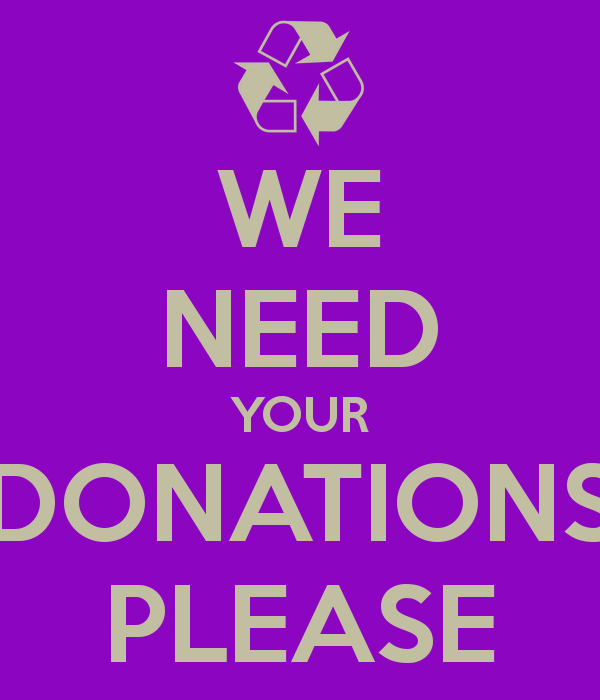 buttons/shells/pebblespots & pans of any sizecolanders/sievescooking utensils: wooden spoons, whisks, beatersbaking trays/grillssmall trowels/rakeswatering cans/plastic bucketsShellsShould you have any other unwanted items that you think may be useful for us, please let us know!Any Other Information  As we have P.E every Monday, please dress your child in trainers and clothes suitable for exercise.  This will enable your child to be able to move comfortably and will support health and safety and wellbeing in the gym hall.Our Lending Library will be on a Monday morning.  Please can you return your child’s library book on a Monday morning to allow your child to choose a new book.  Thank you to our Parent Volunteers for running the Lending Library for us, it is off to a super start!  Remember to find a little time in your busy week to curl up together and enjoy the story! Please note: The ECC will close at 3pm on Friday for the October holiday and will reopen as normal on Tuesday 24th October.  We hope you all have a wonderful holiday.ResourcesAs we are ever keen to replenish our resources using items from the real world, we are on the lookout for any interesting resources you may be looking to rehome, including:Tea set, mugsPlates/saucerspaint brushes Jam JarsRamekin dishestarpaulin/old material wicker baskets/ wooden dolly clothes pegsbuttons/shells/pebblespots & pans of any sizecolanders/sievescooking utensils: wooden spoons, whisks, beatersbaking trays/grillssmall trowels/rakeswatering cans/plastic bucketsShellsShould you have any other unwanted items that you think may be useful for us, please let us know!